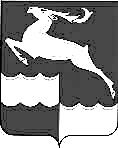 А Д М И Н И С Т Р А Ц И ЯНЕДОКУРСКОГО  СЕЛЬСОВЕТА                                                                                                          КЕЖЕМСКОГО  РАЙОНА  КРАСНОЯРСКОГО  КРАЯП О С Т А Н О В Л Е Н И Е    04     марта  2013 года          п.    Недокура                                   №  17 -ПО внесении изменений в постановление администрации Недокурского сельсовета от 25.12.2008г. № 51-п «О создании и организации  деятельности добровольной пожарной охраны, порядок ее взаимодействия с другими видами пожарной охраны  на территории Недокурского сельсовета»	Рассмотрев протест прокурора Кежемского района на постановление администрации Недокурского сельсовета от 25.12.2008г. № 51-п «О создании и организации  деятельности добровольной пожарной охраны, порядок ее взаимодействия с другими видами пожарной охраны  на территории Недокурского сельсовета», руководствуясь статьей 7 Устава Недокурского сельсовета, ПОСТАНОВЛЯЮ:        1.В постановление администрации Недокурского сельсовета от 25.12.2008г. № 51-п «О создании и организации  деятельности добровольной пожарной охраны, порядок ее взаимодействия с другими видами пожарной охраны  на территории Недокурского сельсовета», внести следующие изменения:          1.1 Пункт 4 изложить в  редакции :  «Постановление вступает в силу  на следующий день,  после опубликования его в периодическом издании «Недокурская Газета».       2. Пункт 5 Положения Изложить в новой редакции: «Задачами  добровольной пожарной охраны является:	1) осуществление профилактики пожаров;         2) спасение людей и   имущества  при пожарах, проведение аварийно- спасательных работ и оказание первой помощи пострадавшим;	3) участие в тушении пожаров и проведении аварийно – спасательных работ.         3. Пункты 6 , 7, Положения исключить. Все следующие пункты   считать по порядку.          4. В пункте 11 после слов «в приеме в добровольные пожарные» добавить слова « в соответствии с законодательством».          5. Пункт 14 изложить в новой редакции : «.Основанием  исключения из сил добровольных пожарных производится в соответствии с законодательством          6. Пункт 15 изложить в новой редакции: « Права работников добровольной пожарной охраны, состоящих на должностях и  добровольных пожарных, осуществляющих деятельность в составе добровольной пожарной команды или добровольной пожарной дружины»         1. Работники добровольной пожарной охраны, состоящие на должностях  и добровольные пожарные, осуществляющие деятельность в составе добровольной пожарной команды или добровольной пожарной дружины, имеют право на:        а) защиту жизни и здоровья при исполнении ими обязанностей, связанных с осуществлением ими деятельности в добровольной пожарной команде или добровольной пожарной дружине;         б) возмещение вреда жизни и здоровью, причиненного при исполнении ими обязанностей, связанных с осуществлением ими деятельности в добровольной пожарной команде или добровольной пожарной дружине, в порядке, установленном законодательством Российской Федерации;          в) участие самостоятельно или в составе добровольной пожарной команды или добровольной пожарной дружины на законных основаниях в профилактике и (или) тушении пожаров, проведении аварийно-спасательных работ и оказание первой помощи пострадавшим;         г) информирование о выявленных нарушениях требований пожарной безопасности органов местного самоуправления и (или) организаций, соответствующих территориальных подразделений Государственной противопожарной службы;         д) внесение в органы местного самоуправления и организации предложений по повышению уровня пожарной безопасности на территории сельсовета;         е) осуществление при тушении пожаров и проведении аварийно-спасательных работ необходимых действий по обеспечению безопасности людей и спасению имущества в соответствии с законодательством Российской Федерации.         2. Работники добровольной пожарной охраны и добровольные пожарные, принимающие непосредственное участие в тушении пожаров, обеспечиваются средствами индивидуальной защиты пожарных и снаряжением пожарных, необходимыми для тушения пожаров, в порядке, установленном федеральным органом исполнительной власти, уполномоченным на решение задач в области пожарной безопасности.             7. Пункт 16 Положения изложить в новой редакции: « Обязанности работников добровольной пожарной охраны и добровольных пожарных»             1.На работников добровольной пожарной охраны и добровольных пожарных, осуществляющих  должны быть возложены следующие обязанности:            а) обладать необходимыми пожарно-техническими знаниями в объеме, предусмотренном программой первоначальной и последующей профессиональной подготовки добровольных пожарных;           б) во время несения службы (дежурства) в соответствии с графиком дежурства прибывать к месту вызова при получении сообщения о пожаре или о чрезвычайной ситуации, участвовать в тушении пожара и проведении аварийно-спасательных работ и оказывать первую помощь пострадавшим;          в) нести службу (дежурство) в соответствии с графиком дежурства, согласованным с руководителем организации по месту работы или учебы добровольного пожарного в случае включения добровольного пожарного в указанный график дежурства в рабочее или учебное время и утвержденным соответственно руководителем добровольной пожарной команды или добровольной пожарной дружины;          г) соблюдать установленный порядок несения дежурства в расположении добровольной пожарной команды или добровольной пожарной дружины, дисциплину и правила охраны труда в пожарной охране;         д) содержать в исправном состоянии снаряжение пожарных, пожарный инструмент, средства индивидуальной защиты пожарных и пожарное оборудование;         е) выполнять законные распоряжения руководителя добровольной пожарной команды или добровольной пожарной дружины и руководителя тушения пожара.	8.Настоящее постановление  вступает в силу  на следующий день,  после опубликования его в периодическом издании «Недокурская Газета».	9. Контроль за  выполнением настоящего постановления  оставляю за собой.Глава  сельсовета                                  О.Н.Башкирова